ContentsForeword	4Introduction	5References	61	Scope	62	Structure of this specification	63	Introductory information	64	List of variables	65	Algorithm inputs and outputs	66	The algorithm framework and the specific example algorithm	7	Definition of the example algorithm	78	Implementation considerations	79	Specification of the xxx-256 based kernel function	7Annex A (informative): Change history	8ForewordThis Technical Specification has been produced by the 3rd Generation Partnership Project (3GPP).The contents of the present document are subject to continuing work within the TSG and may change following formal TSG approval. Should the TSG modify the contents of the present document, it will be re-released by the TSG with an identifying change of release date and an increase in version number as follows:Version x.y.zwhere:x	the first digit:1	presented to TSG for information;2	presented to TSG for approval;3	or greater indicates TSG approved document under change control.y	the second digit is incremented for all changes of substance, i.e. technical enhancements, corrections, updates, etc.z	the third digit is incremented when editorial only changes have been incorporated in the document.In the present document, modal verbs have the following meanings:shall		indicates a mandatory requirement to do somethingshall not	indicates an interdiction (prohibition) to do somethingThe constructions "shall" and "shall not" are confined to the context of normative provisions, and do not appear in Technical Reports.The constructions "must" and "must not" are not used as substitutes for "shall" and "shall not". Their use is avoided insofar as possible, and they are not used in a normative context except in a direct citation from an external, referenced, non-3GPP document, or so as to maintain continuity of style when extending or modifying the provisions of such a referenced document.should		indicates a recommendation to do somethingshould not	indicates a recommendation not to do somethingmay		indicates permission to do somethingneed not	indicates permission not to do somethingThe construction "may not" is ambiguous and is not used in normative elements. The unambiguous constructions "might not" or "shall not" are used instead, depending upon the meaning intended.can		indicates that something is possiblecannot		indicates that something is impossibleThe constructions "can" and "cannot" are not substitutes for "may" and "need not".will		indicates that something is certain or expected to happen as a result of action taken by an agency the behaviour of which is outside the scope of the present documentwill not		indicates that something is certain or expected not to happen as a result of action taken by an agency the behaviour of which is outside the scope of the present documentmight	indicates a likelihood that something will happen as a result of action taken by some agency the behaviour of which is outside the scope of the present documentmight not	indicates a likelihood that something will not happen as a result of action taken by some agency the behaviour of which is outside the scope of the present documentIn addition:is	(or any other verb in the indicative mood) indicates a statement of factis not	(or any other negative verb in the indicative mood) indicates a statement of factThe constructions "is" and "is not" do not indicate requirements.IntroductionEditor's Note: This clause contains preface information provided by ETSI SAGE.ReferencesThe following documents contain provisions which, through reference in this text, constitute provisions of the present document.-	References are either specific (identified by date of publication, edition number, version number, etc.) or non-specific.-	For a specific reference, subsequent revisions do not apply.-	For a non-specific reference, the latest version applies. In the case of a reference to a 3GPP document (including a GSM document), a non-specific reference implicitly refers to the latest version of that document in the same Release as the present document.[1]	3GPP TR 21.905: "Vocabulary for 3GPP Specifications".…[x]	<doctype> <#>[ ([up to and including]{yyyy[-mm]|V<a[.b[.c]]>}[onwards])]: "<Title>".1	ScopeEditor's Note: This clause contains scope information from ETSI SAGE for selected option.2	Structure of this specificationEditor's Note: this clause details how the present document is organized.3	Introductory informationEditor's Note: this clause lists the notation that applies to the present document.4	List of variablesEditor's Note: this clause provides list of variables that apply to the present document. 5	Algorithm inputs and outputsEditor's Note: this clause provides algorithms inputs and outputs defined by ETSI SAGE.6	The algorithm framework and the specific example algorithmEditor's Note: this clause provides algorithm framework and the specific example algorithms from ETSI SAGE. 7	Definition of the example algorithmEditor's Note: this clause provides definition of the example algorithms from ETSI SAGE8	Implementation considerationsEditor's Note: this clause provides implementation considerations from ETSI SAGE.9	Specification of the xxx-256 based kernel functionEditor's Note: this clause provides specification for the example kernel function that will be selected by 3GPP SA3.Annex A (informative):
Change history3GPP TS 35.235 V0..0 (2024-02)3GPP TS 35.235 V0..0 (2024-02)Technical SpecificationTechnical Specification3rd Generation Partnership Project;Technical Specification Group Services and Security Aspects;Specification of the MILENAGE-256 algorithm set;An example set of 256-bit 3GPP Authentication and Key Generation functions f1, f1*, f2, f3, f4, f5, f5* and f5**;Document 2: Algorithm Specification;(Release 19)3rd Generation Partnership Project;Technical Specification Group Services and Security Aspects;Specification of the MILENAGE-256 algorithm set;An example set of 256-bit 3GPP Authentication and Key Generation functions f1, f1*, f2, f3, f4, f5, f5* and f5**;Document 2: Algorithm Specification;(Release 19)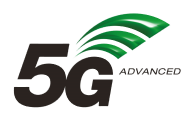 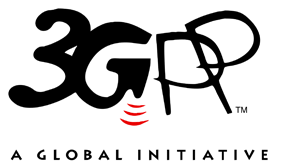 3GPPPostal address3GPP support office address650 Route des Lucioles - Sophia AntipolisValbonne - FRANCETel.: +33 4 92 94 42 00 Fax: +33 4 93 65 47 16Internethttp://www.3gpp.org3GPPPostal address3GPP support office address650 Route des Lucioles - Sophia AntipolisValbonne - FRANCETel.: +33 4 92 94 42 00 Fax: +33 4 93 65 47 16Internethttp://www.3gpp.orgCopyright NotificationNo part may be reproduced except as authorized by written permission.
The copyright and the foregoing restriction extend to reproduction in all media.© 2024, 3GPP Organizational Partners (ARIB, ATIS, CCSA, ETSI, TSDSI, TTA, TTC).All rights reserved.UMTS™ is a Trade Mark of ETSI registered for the benefit of its members3GPP™ is a Trade Mark of ETSI registered for the benefit of its Members and of the 3GPP Organizational Partners
LTE™ is a Trade Mark of ETSI registered for the benefit of its Members and of the 3GPP Organizational PartnersGSM® and the GSM logo are registered and owned by the GSM AssociationCopyright NotificationNo part may be reproduced except as authorized by written permission.
The copyright and the foregoing restriction extend to reproduction in all media.© 2024, 3GPP Organizational Partners (ARIB, ATIS, CCSA, ETSI, TSDSI, TTA, TTC).All rights reserved.UMTS™ is a Trade Mark of ETSI registered for the benefit of its members3GPP™ is a Trade Mark of ETSI registered for the benefit of its Members and of the 3GPP Organizational Partners
LTE™ is a Trade Mark of ETSI registered for the benefit of its Members and of the 3GPP Organizational PartnersGSM® and the GSM logo are registered and owned by the GSM AssociationChange historyChange historyChange historyChange historyChange historyChange historyChange historyChange historyDateMeetingTDocCRRevCatSubject/CommentNew version2024-02SA3#115S3-24xxxxTS skeleton0.0.0